БЛОК 1ЗАНИМА́ТЬСЯ                                                    + ИНСТРУМЕНТАЛИНТЕРЕСОВА́ТЬСЯЯ занимаюсь футболом.Они занимаются музыкой.Ты интересуешься русской литературой.ТИПЫ ТУРИЗМАпля́жный туризмлече́бный туризмспорти́вный туризмэкстрема́льный туризмби́знес туризмБЫТЬ ДОЛЖЕН / ДОЛЖНА / ДОЛЖНО / ДОЛЖНЫ — МОРАТИОн до́лженОна должна́                                                    + ИНФИНИТИВОно должно́Они должны́Он должен поехать на лечение.Она должна купить страховку.Письмо должно быть в турагентстве.Вы должны принести паспорт.ПОТОМУ́ ЧТО — зато што (узрок)ПОЭ́ТОМУ — зато (последица)Почему вы не хотите поехать в Хорватию?1. Потому что мы уже были в Хорватии.2. Мы уже были в Хорватии, поэтому не хотим ехать туда.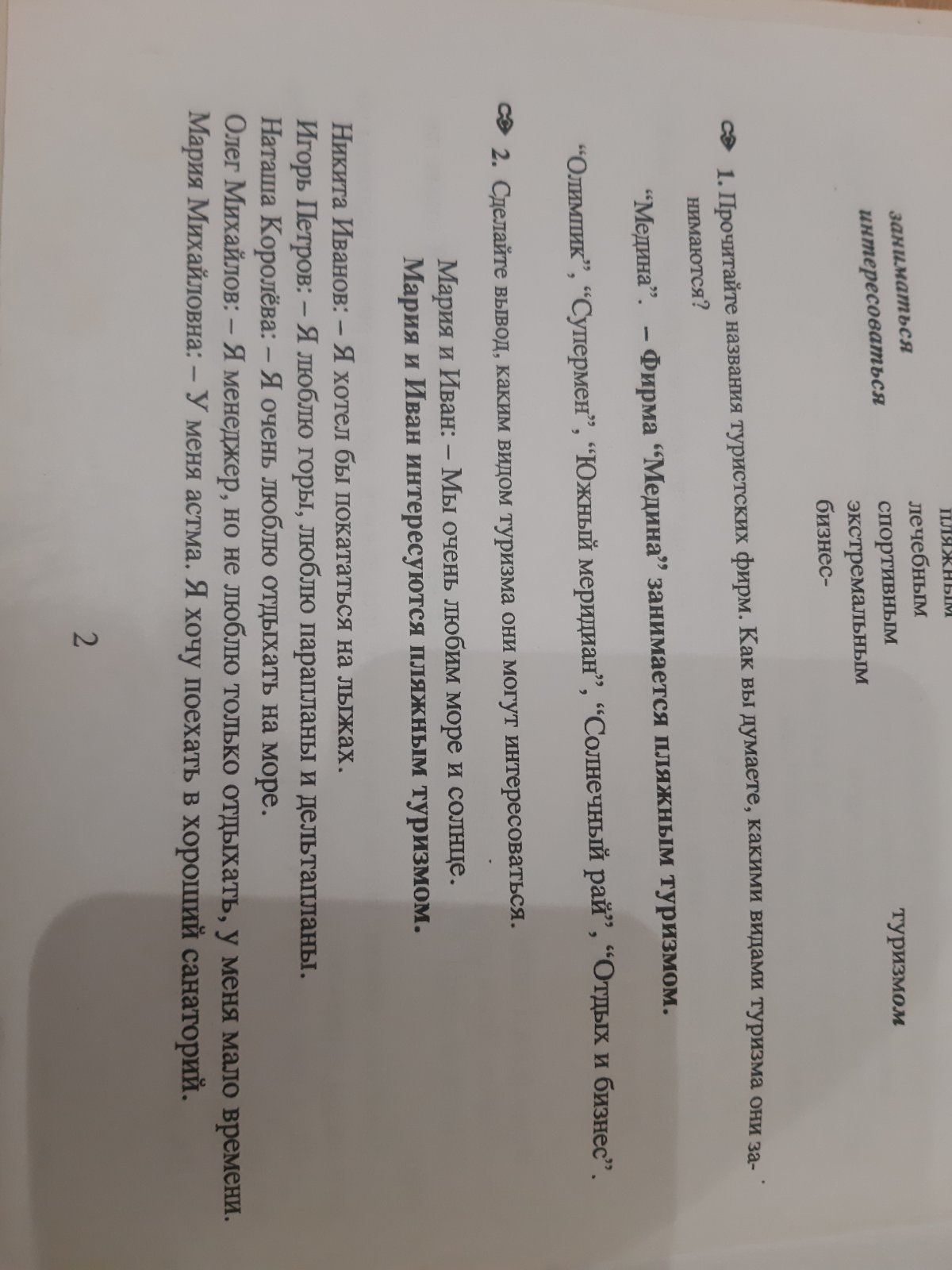 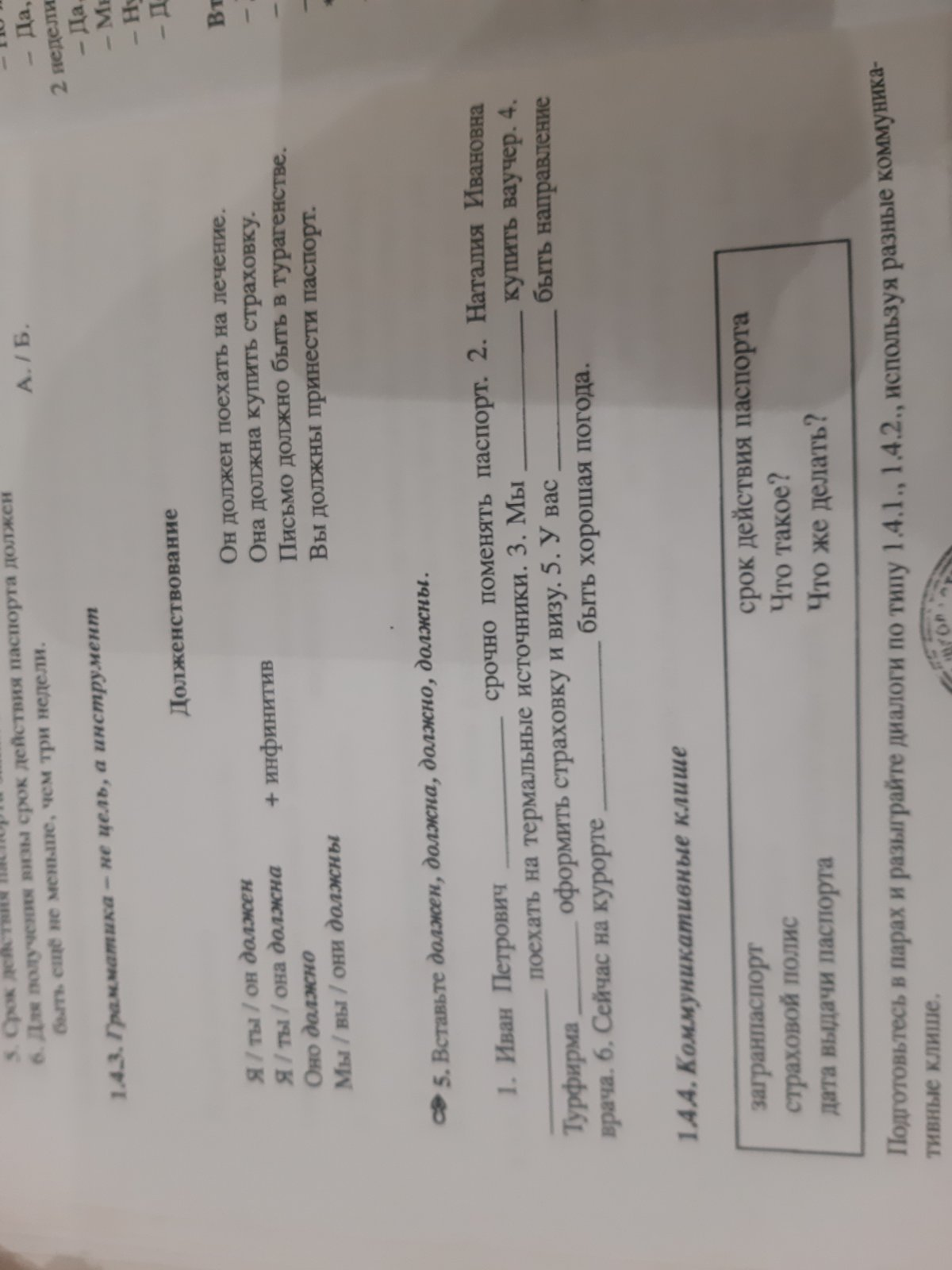 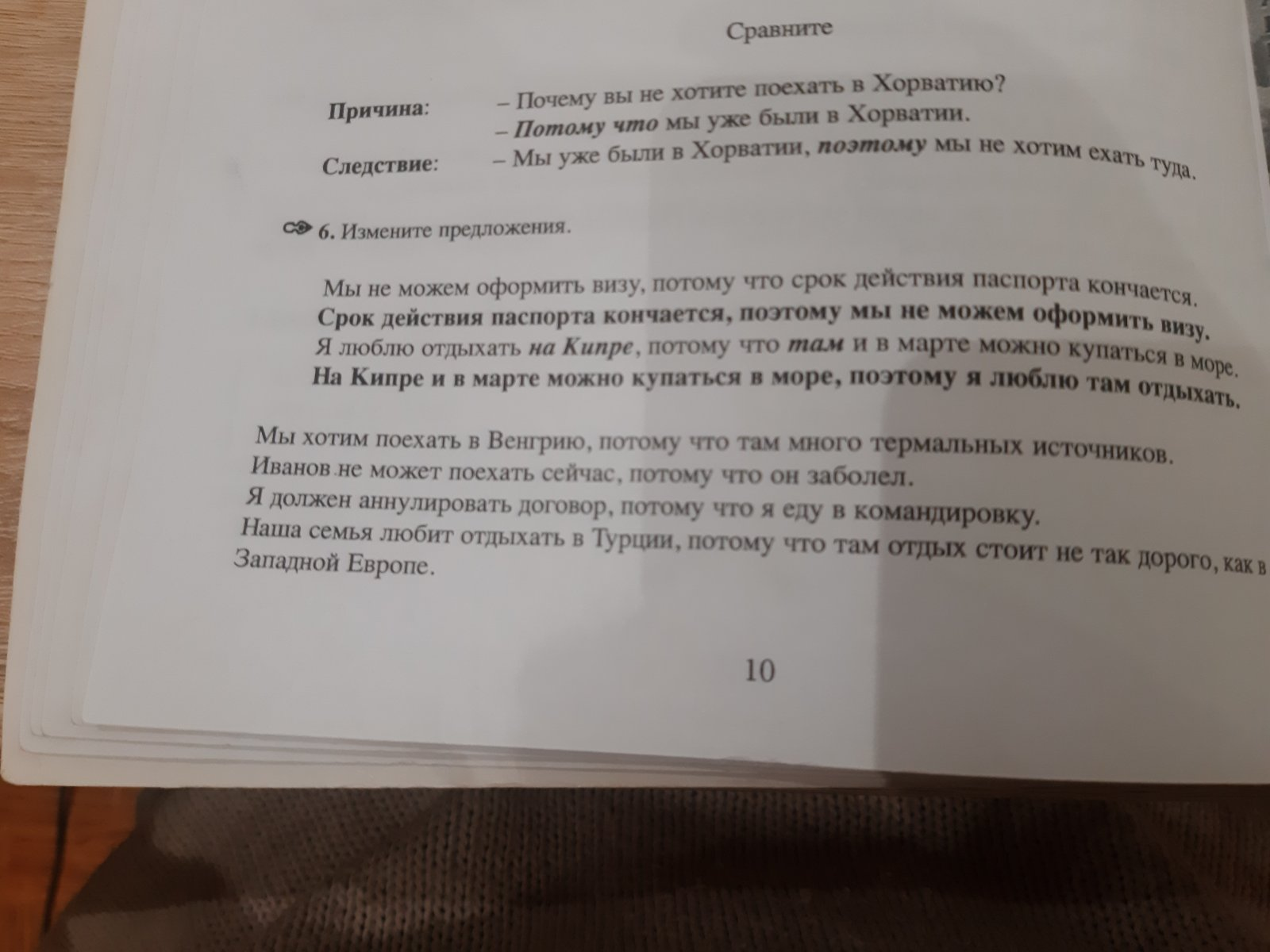 